ACTA.09---------------H. Ayuntamiento de Santa María del Oro, Jalisco.------------------------------Acta de  Sesión ordinaria de H. Ayuntamiento No.9-----------------------------------En  el  Municipio de Santa María del oro, Jalisco. Siendo las 13:00 trece horas del día 29 veinte nueve de enero  del 2016 año dos mil dieciséis , bajo Articulo 115 de la Constitución Política de los Estados Unidos Mexicanos, en su fracción I, como de los artículo 2, 3,  10, 28, 29, 32 de la  Ley de Gobierno y la Administración Pública Municipal del Estado de Jalisco, se reunieron en la Sala de sesiones del Palacio Municipal, los C.C. Eleazar Medina Chávez, presidente Municipal, Fortunato Sandoval Farías Sindico y los regidores C.C. Angélica María Barajas Vaca, Leonel González Barajas, Alma Rosa López Chávez, Benjamín Chávez Mendoza, Mayra Adelaida Chávez Chávez, Israel Sandoval Rodríguez, J. Joaquín Cisneros Carranza, María del Consuelo Valencia García y Gerónimo López Jiménez  Con el objeto de celebrar la novena sesión de H Ayuntamiento con carácter de ordinaria, a la que fueron previamente convocados.----------------------------------------------------------------------------------------------------------------------------------------------------------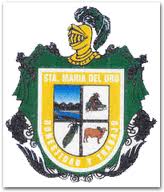 --------Acto seguido, el Sindico del Ayuntamiento, C. Fortunato Sandoval Farías, manifiesta que existe quórum legal para sesionar. En uso de la voz el Presidente Municipal, Eleazar Medina Chávez, declara: “el inicio de la Sesión”.-------------------------------------------------------------------------------------------------A continuación el Secretario General y Sindico del Ayuntamiento, el C. Fortunato Sandoval Farías Da lectura a la propuesta de orden del día.-------- ---------------------------------------------------------------------------------------------------------------------------------------------------------------------------------------------------------------Punto primero: Palabras de bienvenida, Lista de asistencia y declaración de quórum legal.-----------------------------------------------------------------------------------------------------------------------------------------------------------------------------------------------Punto segundo: Lectura del acta anterior,  como de su ratificación.----- ------------------------------------------------------------------------------------------------------------------------------------------------------------------------------------------------------------------Punto tercero: Aprobación de la sesión ordinaria celebrada el día 29 veintinueve  del  año dos mil dieciséis 2016.-----------------------------------------------------------------------------------------------------------------------------Punto cuarto: El C. Eleazar Medina Chávez somete aprobación al H. Ayuntamiento, el pago del cheque No. 2942 a nombre de Alonso Lopez López, Por la cantidad de $30,000.00 (treinta mil pesos 00/100 M.N.), por concepto de pago con dinero de caja para diferentes gastos de viáticos tales como: gasolina, comida, hospedaje entre otros.---------------------------------------------- -------------------------------------------------------------------------------------------------------------------------Punto quinto: el C. Eleazar Medina Chávez somete aprobación al H. Ayuntamiento, el pago de cheque No. 2943 a nombre de Laura Ávila Magallon, Por la cantidad de $ 4,332.60 (cuatro mil trescientos treinta y dos pesos 60/100 M.N.). Por concepto de pago de consumos alimenticios para  las diferentes secretarias que nos acompañaron durante el mes de enero 2016------------------------------------------------------------------------------------------------------------------------------------------------------------------------Punto sexto: El C. Eleazar Medina Chávez somete aprobación al H. Ayuntamiento, el pago de cheque No.2944, Por la cantidad de $ 28,114.55 (veintiocho mil cien catorce pesos 55/100 M.N.) a nombre de Alonso Lopez Lopez, por concepto de pago facturas anexas al citado cheque que amparan los diferentes gastos tales como hospedajes, canasta básica, medicamentos del mes de diciembre de  2015.-------------------------------------------------------------------------------------------------------------------------------------------Punto séptimo: El C. Eleazar Medina Chávez somete aprobación al H. Ayuntamiento, el pago de cheque no.2907, Por la cantidad de $17,730.60 (diez y siete mil setecientos treinta 60/100 M.N.).,a nombre de J. Jesús Sandoval López por concepto de pago de facturas y ordenes de pago anexas al citado cheque que amparan los diferentes gastos tales como: artículos de limpieza hospedajes ,condimentos ,desechables ,para la `posada del pueblo en diciembre de  2015.----------------------------------------------------------------------------------------------------------------------------------------------------------------------------Punto octavo: El C. Eleazar Medina Chávez somete aprobación al H. Ayuntamiento, el pago de cheque no. 2947, Por la cantidad de $ 26,000.00 (veintiséis mil pesos 00/100 M.N.).a nombre de Joaquín Camacho Ibáñez, por concepto de pago  de música para el recibimiento de las fiestas patronales 2016.----------------------------------------------------------------------------------------------------------------------------------------------------------------------------Punto noveno: El C. Eleazar Medina Chávez somete aprobación al H. Ayuntamiento, el pago de cheque No. 2948. Por la cantidad de $ 7,948.00 (siete mil novecientos cuarenta y ocho pesos 00/100 M.N.). a nombre de Alonso López López, por concepto del pago de combustible, servicio mecánico, y recargas a telefonía celular .----------------------------------------------------------------------------------------------------------------------------------------------------------------------------Punto decimo: El C. Eleazar Medina Chávez somete aprobación al H. Ayuntamiento,  cheque No. 2949. Por la cantidad de $20,000.00 (veinte mil pesos 00/100 M.N.). a nombre de Alonso López López, el cual ampara un legajo de facturas anexas al citado cheque de gastos como: combustible, refacciones menores para maquinaria y vehículos pago de meseros para el recibimiento de las fiestas patronales 2016.---------------------------------------------------------------------------------------------------------------------------------------------------------------Punto décimo primero: El C. Eleazar Medina Chávez somete aprobación al H. Ayuntamiento, cheque No. 2950. Por la cantidad de $ 20,619.32  (veinte mil seiscientos diecinueve pesos 32/100 M.N.). a nombre de Eleazar Medina Chávez, cheque el cual ampara un legajo de facturas anexas al citado cheque de gastos como: combustible, consumos alimenticios;  en el mes de enero 2016.---------------------------------------------------------------------------------------------------------------------------------------------------------------Punto décimo segundo: El C. Eleazar Medina Chávez somete aprobación al H. Ayuntamiento, el pago de cheque No.2951  a nombre de Eleazar Medina Chávez, Por la cantidad de $ 37,131.91 (treinta y siete mil cien treinta y un pesos 91/100 M.N.). Por concepto del pago de facturas anexas al citado cheque tales como: combustible, consumo de  alimentos, refacciones pequeñas para maquinaria.  -------------------------------------------------------------------------------------------------------------------Punto décimo tercero: El C. Eleazar Medina Chávez  somete aprobación al H. Ayuntamiento, el pago de cheque No.2953.Por la cantidad de $36,534.00  (treinta y seis mil quinientos treinta y cuatro pesos 00/100 M.N.).a nombre de Comisión Federal de Electricidad, por concepto de energía eléctrica en la cabecera Municipal y comunidades Aledañas--------------------------------------------------------------------------------------------------------------------------------------------------------------------------------------------------------Punto décimo cuarto: El C. Eleazar Medina Chávez  somete aprobación al H. Ayuntamiento, el pago de cheque No.2955. Por la cantidad de $74,240.00 (setenta y cuatro mil doscientos cuarenta pesos 00/100 M.N.). A nombre de José García Barajas, Por concepto de pago de pólvora para las fiestas patronales del año 2016.----------------------------------------------------------------------------------------------------------------Punto décimo quinto: El C. Eleazar Medina Chávez  somete aprobación al H. Ayuntamiento, el pago de cheque No.2956. Por la cantidad de $27,384.57 (veintisiete mil trescientos ochenta y cuatro pesos 57/100 M.N.). a nombre de Alonso López López,  el cual ampara un legajo de facturas anexas al citado cheque de gastos para viáticos tales como:  combustible, consumos alimenticios, pago de imprenta para realizar órdenes de pago, asi como pago por horas extras a operadores de la maquina, entre otros.--------------------------------------------------------------------------------------------------------------------------Punto décimo sexto: El C. Eleazar Medina Chávez  somete aprobación al H. Ayuntamiento, el pago de cheque No. 2958, Por la cantidad de $ 13,600.00 (trece mil seiscientos pesos 00/100 M.N.) a nombre de Alonso López López, por concepto de pago de arrendamiento de locales que se necesitan para el buen funcionamiento de esta presidencia municipal.------------------------------------------------------------------------------------------------------------------------------------------------------------------------------Punto décimo séptimo: El C. Eleazar Medina Chávez  somete aprobación al H. Ayuntamiento, el pago de cheque No.2959, Por la cantidad de $ 8,500.00 (ocho mil quinientos pesos 00/100 M. a nombre de Alonso López López, por concepto de pago de arrendamiento de terrenos que están al servicio de esta presidencia municipal correspondiente al mes de enero del 2016.--------------------------------------------------------------------------------------------------------------------------------------------------------------------------------------------Punto décimo octavo: El C. Eleazar Medina Chávez  somete aprobación al H. Ayuntamiento, el pago de cheque No.2960, Por la cantidad de $35,500.00 (treinta y cinco mil quinientos pesos 00/100 M.N.).  a nombre de Alonso López López, por concepto de apoyo a personas de bajos recursos, para que tengan un ingreso y puedan comprar sus medicamentos .-------------------------------------------------------------------------------------------------------------------------------------------------------------------------------------------Punto décimo noveno: El C. Eleazar Medina Chávez  somete aprobación al H. Ayuntamiento, el pago cheque No.2961, Por la cantidad de $ 233,771.40 (doscientos treinta y tres mil setecientos setenta y un pesos 40/100 M.N.). A nombre de Alonso López López, por concepto de pago  de nomina a trabajadores permanentes que laboran en esta presidencia municipal correspondiente al mes de enero 2016--------------------------------------------------------------------------------------------------------------------------------Punto vigésimo: El C. Eleazar Medina Chávez  somete aprobación al H. Ayuntamiento, el pago de cheque No.2962, Por la cantidad de $ 132,575.00 (cien treinta y dos mil quinientos setenta y cinco pesos 00/100 M.N.). a nombre de Alonso López López, por concepto de pago  de  nomina a trabajadores eventuales que laboran a esta presidencia municipal.------------------------------------------------------------------------------------------------------------------------------------------------------------------------------Punto vigésimo primero: El C. Eleazar Medina Chávez  somete aprobación al H. Ayuntamiento, el pago de  cheque No. 2963, Por la cantidad de $12,000.00 (doce mil pesos 00/100 M.N.).Por concepto de pago de nomina a trabajadores que se encargan de la limpieza de las calles de la cabecera municipal correspondiente al mes de enero del 2016.----------------------------------------------------------------------------------------------------------------------------Punto vigésimo segundo: El C. Eleazar Medina Chávez  somete aprobación al H. Ayuntamiento, el pago de cheque No. 2964. Por la cantidad de $ 24,000.00 (veinticuatro mil pesos 00/100 M.N.). Por concepto de pago de apoyo a estudiantes que se encuentran estudiando en diferentes ciudades .-------------------------------------------------------------------------------------------------------------------------------------------------------------------------------------------------Punto vigésimo tercero: El C. Eleazar Medina Chávez  somete aprobación al H. Ayuntamiento, el pago de cheque No.2965. Por la cantidad de $8,000.00 (ocho mil pesos 00/100.M.N.).A nombre de Alonso López López, por concepto de pago  de maestros que imparten clases en la Telesecundaria  de la localidad de la Aurora-------------------------------------------------------------------------------------------------------------------------------Punto vigésimo cuarto: El C. Eleazar Medina Chávez  somete aprobación al H. Ayuntamiento, el pago de cheque No.2966. Por la cantidad de $17,401.00 (diecisiete mil cuatrocientos uno   pesos 00/100.M.N.).A nombre de Alonso López López, por concepto de pago de nomina a maestros que imparten clases en la preparatoria Manuel M. Diéguez.--------------------------------------------------------------------------------------------------------------------------------Punto vigésimo quinto: El C. Eleazar Medina Chávez  somete aprobación al H. Ayuntamiento, el pago de cheque No.2967. Por la cantidad de $30,000.00 (treinta mil pesos 00/100.M.N.).A nombre de Alonso Lopez Lopez, el cual ampara un legajo de facturas anexas al citado cheque  de diferentes gastos tales como: combustible, consumos alimenticios entre otros los cuales son pagados con dinero de caja.-----------------------------------------------------------------------------------------------------------Punto vigésimo sexto: El C. Eleazar Medina Chávez  somete aprobación al H. Ayuntamiento, el pago de cheque No.2968. Por la cantidad de $35,248.50 (treinta y cinco mil doscientos cuarenta y ocho pesos 50/100.M.N.).A nombre de Alonso López López, por concepto de pago  de horas extra a policías eventuales durante las fiestas patronales del 2016.----------------------------------------------------------------------------------------------------- ------Punto vigésimo séptimo: El C. Eleazar Medina Chávez  somete aprobación al H. Ayuntamiento, el pago de la transferencia numero 8133362 Por la cantidad de $5,000.00 (cinco mil  pesos 00/100.M.N.). A nombre de Daniel Ignacio Ayala Ramírez, por concepto de pago de anticipo  de la música para el recibimiento en las fiestas patronales 2016.-------------------------------------------------------------------------------------------------------------------------------Punto vigésimo octavo: El C. Eleazar Medina Chávez  somete aprobación al H. Ayuntamiento, el pago de  la transferencia numero 7626225, Por la cantidad de $ 45,000.00 (cuarenta y cinco mil pesos 00/100 M.N.). a nombre de CHAVEZ AZPEITIA SA DE CV, por concepto  de pago de combustible para vehículos y maquinaria que operan a esta presidencia municipal.--------------------------------------------------------------------------------------------------------------------Punto vigésimo noveno: El C. Eleazar Medina Chávez  somete aprobación al H. Ayuntamiento, el pago la transferencia numero 5263773, Por la cantidad de $80,000.00 (ochenta mil pesos 00/100 M.N.).  a nombre de JOSE ANTONIO PARRA RODRIGUEZ, Por concepto de pago de la banda de viento para las fiestas patronales 2016--------------------------------------------------------------------------------------------------------------------------------------------------------------------------------------------Punto trigésimo: El C. Eleazar Medina Chávez somete aprobación al H. Ayuntamiento, el pago de la transferencia numero 5040802 a nombre de Fidecomiso Escuelas de Calidad, Por la cantidad de $ 10,000.00  (diez mil pesos 00/100 M.N.), por concepto de pago de aportación del programa  a la escuela de la localidad de Petacala.---------------------------------------------- -------------------------------------------------------------------------------------------------------------------------Punto Trigésimo Primero: el C. Eleazar Medina Chávez somete aprobación al H. Ayuntamiento, el pago de la transferencia numero 5582459 a nombre de Joel Castro Madero, Por la cantidad de $ 9,600.00 (catorce mil quinientos catorce pesos 54/100 M.N.), por concepto de pago de carne para la comida del Recibimiento para las fiestas patronales 2016------------------------------------------------------------------------------------------------------------------------------------------------------------------------Punto Trigésimo Segundo: el C. Eleazar Medina Chávez somete aprobación al H. Ayuntamiento, el pago de la transferencia numero 5579843 a nombre de ABARROTES Y LACTEOS ROMA SA DE CV, Por la cantidad de $13,179.10 (trece mil cien setenta y nueve pesos 10/100 M.N.), por concepto de pago de productos alimenticios, desechables, refrescos y agua, producto de limpieza para el recibimiento de las fiestas patronales 2016.------------------------------------------------------------------------------------------------------------------------------------------------------------------------Punto Trigésimo Tercero: El C. Eleazar Medina Chávez somete aprobación al H. Ayuntamiento, el pago de la transferencia numero 9794544, Por la cantidad de $ 380,681.01 (trescientos ochenta mil seiscientos ochenta y un 01/100 M.N.) a nombre de Enrique Benavides Mejia, por concepto de pago finiquito para la obra de “línea de conducción de Agua Potable en la Cabecera Municipal”. -------------------------------------------------------------------------------------------------------------------------------------------Punto Trigésimo Cuarto: El C. Eleazar Medina Chávez somete aprobación al H. Ayuntamiento, el pago de la transferencia numero 6206069, Por la cantidad de $ 46,500.00 (cuarenta y seis mil quinientos pesos 00/100 M.N.), a nombre de CHAVEZ AZPEITIA SA DE CV, por concepto de pago de  COMBUSTIBLE para maquinaria y vehículo que operan a favor de esta presidencia municipal.----------------------------------------------------------------------------------------------------------------------------------------------------------------------------Punto trigésimo quinto: El C. Eleazar Medina Chávez somete aprobación al H. Ayuntamiento, el pago de la transferencia numero 4855813, Por la cantidad de $ 14,062.00 (catorce mil sesenta y dos pesos 00/100 M.N.). a nombre DE DISTRIBUIDORA DE COMBUSTIBLES MAZATL SA por concepto de pago de combustible para maquinaria y vehículos que operan a favor de esta presidencia municipal durante el mes de enero 2016.----------------------------------------------------------------------------------------------------------------------------------------------------------------------------Punto trigésimo sexto: El C. Eleazar Medina Chávez somete aprobación al H. Ayuntamiento, el pago de la transferencia numero 17183149, Por la cantidad de $ 36,523.00 (treinta y seis mil quinientos veinte tres pesos 00/100 M.N.). a nombre de Secretaria de Hacienda y Crédito Público, por concepto de pago de ISR Retenciones por salario correspondientes al mes de Enero de 2016.----------------------------------------------------------------------------------------------------------------------------------------------------------------------------Punto trigésimo séptimo: El C. Eleazar Medina Chávez somete aprobación al H. Ayuntamiento, el pago de la transferencia numero 4802388, Por la cantidad de $ 8,120.00 (ocho mil cien veinte pesos 00/100 M.N.). a nombre de Albert de Jesus Guillen, por concepto de pago  de sports transmitidos, notas informativas, sondeos que se transmiten por radio MASS Jalisco----------------------------------------------------------------------------------------------------------------------------------------------------------------------------Punto trigésimo octavo: El C. Eleazar Medina Chávez somete aprobación al H. Ayuntamiento, el pago de la transferencia numero 6192004, Por la cantidad de $ 7,830.00 (siete mil ochocientos treinta pesos 00/100 M.N.). a nombre de Juan Ramón Sánchez Sánchez, por concepto de pago uniformes a policías Municipal.--------------------------------------------------------------------------------------------------------------------------------------------------------------------------Punto trigésimo noveno: El C. Eleazar Medina Chávez somete aprobación al H. Ayuntamiento, el pago de cheque # 0002. Por la cantidad de $ 39,849.00 (treinta y nueve mil ochocientos cuarenta y nueve pesos 00/100 M.N.). a nombre de José de Jesús Zaragoza Delgadillo, por concepto de utensilios de cocina (repostería fina) para el programa “Fondo de Apoyo a Migrantes  de la vertiente Proyectos productivos 2015.----------------------------------------------------------------------------------------------------------------------------------------------------------------------------Punto cuadragésimo: El C. Eleazar Medina Chávez somete aprobación al H. Ayuntamiento,  el pago de cheque # 0004. Por la cantidad de $13,000.00 (trece mil  pesos 00/100 M.N.). a nombre de  Delia González Nieto, por concepto de pago  de laminas de fibrocemento para el Programa “ Fondo de Apoyo a Migrantes 2015”,.---------------------------------------------------------------------------------------------------------------------------------------------------------------Punto cuadragésimo primero: El C. Eleazar Medina Chávez somete aprobación al H. Ayuntamiento, el pago de cheque # 0005, Por la cantidad de $ 20,000.00 (veinte mil pesos 00/100 M.N.). a nombre de   SOLUCIONES ENERGETICAS ARIES S DE RL DE CV, por concepto de pago de calentadores solares para el programa “Fondo de Apoyo  a Migrantes 2015”.---------------------------------------------------------------------------------------------------------------------------------------------------------------Punto cuadragésimo segundo: El C. Eleazar Medina Chávez somete aprobación al H. Ayuntamiento,  la aprobación de contrato de apertura y prestación de servicio de agua potable en el predio rustico denominado las “bufas”; con finalidad de uso domestico---------------------------------------------------------------------------------------------------------------------------------------------------------------Punto cuadragésimo tercero: El C. Eleazar Medina Chávez somete aprobación al H. Ayuntamiento, el pago de transferencia numero 4918011 a nombre de Sistema Para el Desarrollo Integral de la Familia, Por la cantidad de $ 75,000.00 (setenta y cinco mil pesos  00/100 M.N.). Por concepto del pago subsidio a Sistema DIF Municipal correspondiente al mes de enero 2016 -------------------------------------------------------------------------------------------------------------------Punto  cuadragésimo cuarto: El C. Eleazar Medina Chávez somete aprobación al H. Ayuntamiento, el pago de la transferencia No. 8030540, a nombre de Edmundo Soto Montes, Por la cantidad de $9,000.00  (nueve mil pesos 00/100 M.N.) por concepto de pago a abogado para asuntos laborales de este H. Ayuntamiento.-----------------------------------------------------------------------------------------------------------------Punto cuadragésimo quinto: El C. Eleazar Medina Chávez  somete aprobación al H. Ayuntamiento, el pago de la transferencia No.7170871 a nombre de David Aaron Sánchez Luna, Por la cantidad de $5,800.00 (cinco mil ochocientos  pesos 00/100 M.N.) por concepto de pago de servicio de internet para el buen funcionamiento de esta presidencia municipal .-----------------------------------------------------------------------------------------------------------------------------------------------------------------------------Punto cuadragésimo sexto: El C. Eleazar Medina Chávez  somete aprobación al H. Ayuntamiento, el pago de la transferencia No.4840831, a nombre de Gerardo López López, Por la cantidad de $11,898.80 (once mil ochocientos noventa y ocho pesos 80/100 M.N.) por concepto de pago a operador de la Maquina D6 correspondiente al mes de enero 2016-----------------------------------------------------------------------------------------------------------------------------------------------------------------------------------------Punto cuadragésimo séptimo: El C. Eleazar Medina Chávez  somete aprobación al H. Ayuntamiento, el pago de la transferencia No.4840848, a nombre de Daniel Chávez Contreras, Por la cantidad de $11,592.20 (once mil quinientos noventa y dos pesos 20/100 M.N.) por concepto de pago a Secretario Particular de Presidente correspondiente al mes de enero de 2016. ------------------------------------------------------------------------------------------------------------------------------------------------------Punto cuadragésimo octavo: El C. Eleazar Medina Chávez  somete aprobación al H. Ayuntamiento, el pago de la transferencia No.4840807. A nombre de Oscar Rodríguez Sánchez, Por la cantidad de $8,619.20 (ocho mil seiscientos diez y nueve pesos 20/100 M.N.) por concepto de pago a Director de Planeación correspondiente el mes de Enero de 2016. ------------------------------------------------------------------------------------------------------------------------------------------------------Punto cuadragésimo noveno: El C. Eleazar Medina Chávez  somete aprobación al H. Ayuntamiento, el pago de la transferencia No.8030482. A nombre de Luis Fernando Contreras Rodríguez, Por la cantidad de $5,613.99 (cinco mil seiscientos trece pesos 99/100 M.N.) por concepto de pago de llantas para vehículos que operan dentro de esta presidencia municipal. ------------------------------------------------------------------------------------------------------------------------------------------------------Punto quincuagésimo: El C. Eleazar Medina Chávez  somete aprobación al H. Ayuntamiento, el pago de la transferencia No.8030498. A nombre de Luis Fernando Contreras Rodríguez, Por la cantidad de $5,930.00 (cinco mil novecientos treinta  pesos 00/100 M.N.) por concepto de pago de mangueras de altas conexiones, cubetas de hidráulico, tres inyectores para grasa y llaves estilson. ------------------------------------------------------------------------------------------------------------------------------------------------------Punto quincuagésimo primero: El C. Eleazar Medina Chávez  somete aprobación al H. Ayuntamiento, el pago de la transferencia No.8030514. A nombre de Delia González Nieto, Por la cantidad de $5,227.00 (cinco  mil doscientos veinte siete pesos 00/100 M.N.) por concepto de pago de material para instalaciones adecuadas de agua en los Baños Públicos de esta cabecera Municipal ------------------------------------------------------------------------------------------------------------------------------------------------------Punto quincuagésimo segundo: El C. Eleazar Medina Chávez  somete aprobación al H. Ayuntamiento, el pago de la transferencia No.8030522. A nombre de Mayra Teresa Cárdenas Sosa, Por la cantidad de $10,672.00 (diez mil seiscientos setenta y dos pesos 00/100 M.N.) por concepto de mobiliario (mesas y sillas) para el evento del día 10 de enero 2016 “recibimiento en conmemoración a las fiestas patronales 2016 ------------------------------------------------------------------------------------------------------------------------------------------------------Punto quincuagésimo tercero: El C. Eleazar Medina Chávez  somete aprobación al H. Ayuntamiento, la baja de los bienes muebles patrimonio municipal que se encontraban en el Centro Comunitario de Aprendizaje. Puesto que están en malas condiciones. A continuación se describen.------------------------------------------------------------------------------------------------------------------------------------------------------Punto quincuagésimo cuarto: El C. Eleazar Medina Chávez  somete aprobación al H. Ayuntamiento, el pago de la nomina de trabajadores permanentes correspondiente al mes de enero de 2016, Por la cantidad de $484,942.68 (cuatrocientos ochenta y cuatro mil novecientos cuarenta y dos pesos 68/100 M.N.) ------------------------------------------------------------------------------------------------------------------------------------------------------Punto quincuagésimo quinto: El C. Eleazar Medina Chávez  somete aprobación al H. Ayuntamiento, el pago de la nomina a trabajadores eventuales correspondiente al mes de enero del 2016, Por la cantidad de $138,575.00 (ciento treinta y ocho mil quinientos setenta y cinco pesos 60/100 M.N.) ------------------------------------------------------------------------------------------------------------------------------------------------------Punto quincuagésimo quinto: Asuntos Generales.--------------------------------------------------------------------------------------------------------------------------------------------Punto quincuagésimo sexto: Clausura de sesión ----------------------------------------------------------------------------------------------------------------------------------------------Acto seguido el Presidente Municipal, la C. Eleazar Medina Chávez, solicita se de lectura, punto por punto de lo ya mencionados para que se dicte la resolución a ello, pidiendo al Secretario Gral. Y Sindico que lo someta a votación. El Secretario Gral. Y Síndico del H. Ayuntamiento, C. Fortunato Sandoval Farías. Pide la votación e informa al Presidente Municipal, la C. Eleazar Medina Chávez, el sentido en que se sometió el voto. --------------------------------------------------------------------------------------------------------------------------------------------------------------------------------------------------------------------------------------------------------------------------------------------------------------------------------------------En relación al primer punto del orden del día, el Secretario Gral. Y Síndico del Ayuntamiento, C. Fortunato Sandoval Farías Manifiesta que ya se ha dado cumplimiento a dicho punto, relativo a palabras de bienvenida,  lista de asistencia y declaración de quórum legal. Declara abierta la discusión de la propuesta de referencia, sírvanse manifestar el voto, una vez discutido  este es aprobado por decisión unánime. ------------------------------------------------------------------------------------------------------------------------------------------------------------------------------------------------------------------------------------------------------------------ En relación al segundo  punto del orden del día, el Secretario General y Síndico el C. Fortunato Sandoval Farías, da lectura a la propuesta de aprobación: referente a dar lectura del acta anterior,  como de su ratificación. Declara abierta la discusión y en su caso aprobación de la propuesta de referencia, sírvase manifestar su voto, una vez discutido  este es aprobado por decisión unánime.------------- -----------------------------------------------------------------------------------------------------------------------------------------------------------------------------------------------------------------------------------------------------En relación al tercer punto del orden del día, el Secretario General y Sindico del H. Ayuntamiento, C. Fortunato Sandoval Farías. Somete  aprobación la sesión ordinaria celebrada el día  29 veintinueve del mes de enero del  año dos mil quince 2016. Declara abierta la discusión de la propuesta de referencia, sírvase manifestar su voto, una vez discutido  este es aprobado por decisión unánime. ------------------------------------------------------------------------------------------------------------------------------------------------------------------------------------------------------------------------------------------------------------------En relación al cuarto punto del orden del día, el Secretario General y Sindico el C. Fortunato Sandoval Farías. Solicita el desahogo referente a la propuesta del C. Eleazar Medina Chávez, El C. Eleazar Medina Chávez somete aprobación al H. Ayuntamiento, el pago del cheque No. 2942 a nombre de Alonso Lopez López, Por la cantidad de $30,000.00 (treinta mil pesos 00/100 M.N.), por concepto de pago con dinero de caja para diferentes gastos de viáticos tales como: gasolina, comida, hospedaje entre otros. Declara abierta la discusión de la propuesta de referencia, sírvase manifestar su voto, una vez discutido  este es aprobado por decisión unánime. -----------------------------------------------------------------------------------------------------------------------------------------------------------------------------------------------------------------------------------------------------------------------------------------------------------------------------------------------------------En relación al quinto punto del orden del día, el Secretario General y Sindico el C. Fortunato Sandoval Farías. Solicita el desahogo referente a la propuesta de El C. Eleazar Medina Chávez, quien somete aprobación, el pago de cheque No. 2943 a nombre de Laura Ávila Magallon, Por la cantidad de $ 4,332.60 (cuatro mil trescientos treinta y dos pesos 60/100 M.N.). Por concepto de pago de consumos alimenticios para  las diferentes secretarias que nos acompañaron durante el mes de enero 2016. Declara abierta la discusión y en su caso aprobación, de la propuesta de referencia, una vez discutido  este es aprobado por decisión unánime.-------------------------------------------------------------------------------------------------------------------------------------------------------------------------------------------------------------------------------------------------------------------------------------------------------En relación al sexto punto del orden del día, el Secretario General y Sindico el C. Fortunato Sandoval Farías. Solicita el desahogo referente a la propuesta de El C. Eleazar Medina Chávez, quien somete aprobación, el pago de cheque No.2944, Por la cantidad de $ 28,114.55 (veintiocho mil cien catorce pesos 55/100 M.N.) a nombre de Alonso Lopez Lopez, por concepto de pago facturas anexas al citado cheque que amparan los diferentes gastos tales como hospedajes, canasta básica, medicamentos del mes de diciembre de  2015.Declara abierta la discusión y en su caso aprobación, de la propuesta de referencia, una vez discutido  este es aprobado por decisión unánime.----------------------------------------------------------------------------------------------------------------------------------En relación al séptimo punto del orden del día, el Secretario General y Sindico el C. Fortunato Sandoval Farías Solicita el desahogo referente a la propuesta de El C. Eleazar Medina Chávez somete aprobación al H. Ayuntamiento, el pago de cheque no.2907, Por la cantidad de $17,730.60 (diez y siete mil setecientos treinta 60/100 M.N.).,a nombre de J. Jesús Sandoval López por concepto de pago de facturas y órdenes de pago anexas al citado cheque que amparan los diferentes gastos tales como: artículos de limpieza hospedajes ,condimentos ,desechables ,para la `posada del pueblo en diciembre de  2015Declara abierta la discusión y en su caso aprobación, de la propuesta de referencia, una vez discutido  este es aprobado por decisión unánime.-------------------------------------------------------------------------------------------------------------------------------------------------------------------------------------------------------------------------------------------------------------------------------------------------------En relación al octavo punto del orden del día, el Secretario General y Sindico el C. Fortunato Sandoval Farías. Solicita el desahogo referente a la propuesta de El C. Eleazar Medina Chávez, quien somete aprobación el pago de cheque no. 2947, Por la cantidad de $ 26,000.00 (veintiséis mil pesos 00/100 M.N.).a nombre de Joaquín Camacho Ibáñez, por concepto de pago  de música para el recibimiento de las fiestas patronales 2016. Declara abierta la discusión y en su caso aprobación, de la propuesta de referencia, una vez discutido  este es aprobado por decisión unánime.-----------------------------------------------------------------------------------------------------------------------------------------------------------------------------------------------------------------------------------------------------------------------------------------------------------------------------En relación al noveno punto del orden del día, el Secretario General y Sindico el C. Fortunato Sandoval Farías Solicita el desahogo referente a la propuesta de El C. Eleazar Medina Chávez, quien somete aprobación, el pago de cheque No. 2948. Por la cantidad de $ 7,948.00 (siete mil novecientos cuarenta y ocho pesos 00/100 M.N.). a nombre de Alonso López López, por concepto del pago de combustible, servicio mecánico, y recargas a telefonía celular .Declara abierta la discusión y en su caso aprobación, de la propuesta de referencia, una vez discutido  este es aprobado por decisión unánime.-------------------------------------------------------------------------------------------------------------------------------------------------------------------------------------------------------------------------------------------------------------------------En relación al décimo punto del orden del día, el Secretario General y Sindico el C. Fortunato Sandoval Farías. Solicita el desahogo referente a la propuesta de El C. Eleazar Medina Chávez, quien somete aprobación, cheque No. 2949. Por la cantidad de $20,000.00 (veinte mil pesos 00/100 M.N.). a nombre de Alonso López López, el cual ampara un legajo de facturas anexas al citado cheque de gastos como: combustible, refacciones menores para maquinaria y vehículos pago de meseros para el recibimiento de las fiestas patronales 2016. Declara abierta la discusión y en su caso aprobación, de la propuesta de referencia, una vez discutido  este es aprobado por decisión unánime.------------------------------------------------------------------------------------------------------------------------------------------------------------------------------------------------------------------------------------------------------------------------------------------------------------------------------------------------------------------------En relación al décimo primer punto del orden del día, el Secretario General y Sindico el C. Fortunato Sandoval Farías. Solicita el desahogo referente a la propuesta de El C. Eleazar Medina Chávez, quien somete aprobación. Cheque No. 2950. Por la cantidad de $ 20,619.32  (veinte mil seiscientos diecinueve pesos 32/100 M.N.). a nombre de Eleazar Medina Chávez, cheque el cual ampara un legajo de facturas anexas al citado cheque de gastos como: combustible, consumos alimenticios;  en el mes de enero 2016. Declara abierta la discusión y en su caso aprobación, de la propuesta de referencia, una vez discutido  este es aprobado por decisión unánime.------------------------------------------------------------------------------------------------------------------------------------------------------------------------------------------------------------------------------------------------------------------------En relación al punto décimo segundo del orden del día, el Secretario General y Sindico el C. Fortunato Sandoval Farías. Solicita el desahogo referente a la propuesta de El C. Eleazar Medina Chávez, quien somete aprobación, el pago de cheque No.2951  a nombre de Eleazar Medina Chávez, Por la cantidad de $ 37,131.91 (treinta y siete mil cien treinta y un pesos 91/100 M.N.). Por concepto del pago de facturas anexas al citado cheque tales como: combustible, consumo de  alimentos, refacciones pequeñas para maquinaria. Declara abierta la discusión y en su caso aprobación, de la propuesta de referencia, una vez discutido  este es aprobado por decisión unánime.----------------------------------------------------------------------------------------------------------------------------------------------------------------------------------------------------------------------------------------------------En relación al décimo tercero punto del orden del día, el Secretario General y Sindico el C. Fortunato Sandoval Farías. Solicita el desahogo referente a la propuesta de El C. Eleazar Medina Chávez, quien somete aprobación, el pago de cheque No.2953.Por la cantidad de $36,534.00  (treinta y seis mil quinientos treinta y cuatro pesos 00/100 M.N.).a nombre de Comisión Federal de Electricidad, por concepto de energía eléctrica en la cabecera Municipal y comunidades Aledañas. Declara abierta la discusión y en su caso aprobación, de la propuesta de referencia, una vez discutido  este es aprobado por decisión unánime.-------------------------------------------------------------------------------------------------------------------------------------------------------------------------------------------------------------------------------------------------------------------------------------------------------------------------En relación al décimo cuarto punto del orden del día, el Secretario General y Sindico el C. Fortunato Sandoval Farías. Solicita el desahogo referente a la propuesta de El C. Eleazar Medina Chávez, quien somete aprobación, el pago de cheque No.2955. Por la cantidad de $74,240.00 (setenta y cuatro mil doscientos cuarenta pesos 00/100 M.N.). A nombre de José García Barajas, Por concepto de pago de pólvora para las fiestas patronales del año 2016. Declara abierta la discusión y en su caso aprobación, de la propuesta de referencia, una vez discutido  este es aprobado por decisión unánime.----------------------------------------------------------------------------------------------------------------------------------------------------------------------------------------------------------------------------------------------------------------------------------------------------------------------------En relación al décimo quinto punto del orden del día, el Secretario General y Sindico el C. Fortunato Sandoval Farías. Solicita el desahogo referente a la propuesta de El C. Eleazar Medina Chávez, quien somete aprobación, el pago de cheque No.2956. Por la cantidad de $27,384.57 (veintisiete mil trescientos ochenta y cuatro pesos 57/100 M.N.). a nombre de Alonso López López,  el cual ampara un legajo de facturas anexas al citado cheque de gastos para viáticos tales como:  combustible, consumos alimenticios, pago de imprenta para realizar órdenes de pago, así como pago por horas extras a operadores de la maquina, entre otros. Declara abierta la discusión y en su caso aprobación, de la propuesta de referencia, una vez discutido  este es aprobado por decisión unánime.-----------------------------------------------------------------------------------------------------------------------------------------------------------------------------------------------------------------------------------------En relación al décimo sexto punto del orden del día, el Secretario General y Sindico el C. Fortunato Sandoval Farías. Solicita el desahogo referente a la propuesta de El C. Eleazar Medina Chávez, quien somete aprobación, el pago de cheque No. 2958, Por la cantidad de $ 13,600.00 (trece mil seiscientos pesos 00/100 M.N.) a nombre de Alonso López López, por concepto de pago de arrendamiento de locales que se necesitan para el buen funcionamiento de esta presidencia municipal. Declara abierta la discusión y en su caso aprobación, de la propuesta de referencia, una vez discutido  este es aprobado por decisión unánime.--------------------------------------------------------------------------------------------------------------------------------------------------------------------------------------------------------------------------------------------------------------------------------------------------------En relación al décimo séptimo punto del orden del día, el Secretario General y Sindico el C. Fortunato  Sandoval Farías. Solicita el desahogo referente a la propuesta de El C. Eleazar Medina Chávez, quien somete aprobación, el pago de cheque No.2959, Por la cantidad de $ 8,500.00 (ocho mil quinientos pesos 00/100 M. a nombre de Alonso López López, por concepto de pago de arrendamiento de terrenos que están al servicio de esta presidencia municipal correspondiente al mes de enero del 2016. Declara abierta la discusión y en su caso aprobación, de la propuesta de referencia, una vez discutido  este es aprobado por decisión unánime.-------------------------------------------------------------------------------------------------------------------------------------------------------------------------------------------------------------------------------------------En relación al décimo octavo punto del orden del día, el Secretario General y Sindico el C. Fortunato Sandoval Farías. Solicita el desahogo referente a la propuesta de El C. Eleazar Medina Chávez, quien somete aprobación, el pago de cheque No.2960, Por la cantidad de $35,500.00 (treinta y cinco mil quinientos pesos 00/100 M.N.).  a nombre de Alonso López López, por concepto de apoyo a personas de bajos recursos, para que tengan un ingreso y puedan comprar sus medicamentos .Declara abierta la discusión y en su caso aprobación, de la propuesta de referencia, una vez discutido  este es aprobado por decisión unánime.------------------------------------------------------------------------------------------------------------------------------------------------------------------------------------------------------------------------------------------------------------------------------------------------------En relación al décimo noveno punto del orden del día, el Secretario General y Sindico el C. Fortunato Sandoval Farías. Solicita el desahogo referente a la propuesta de El C. Eleazar Medina Chávez, quien somete aprobación el pago cheque No.2961, Por la cantidad de $ 233,771.40 (doscientos treinta y tres mil setecientos setenta y un pesos 40/100 M.N.). A nombre de Alonso López López, por concepto de pago  de nomina a trabajadores permanentes que laboran en esta presidencia municipal correspondiente al mes de enero 2016., Declara abierta la discusión y en su caso aprobación, de la propuesta de referencia, una vez discutido  este es aprobado por decisión unánime.------------------------------------------------------------------------------------------------------------------------------------------------------------------------------------------------------------------------------------------------En relación al vigésimo punto del orden del día, el Secretario General y Sindico el C. Fortunato Sandoval Farías. Solicita el desahogo referente a la propuesta de El C. Eleazar Medina Chávez, quien somete aprobación, el pago de cheque No.2962, Por la cantidad de $ 132,575.00 (cien treinta y dos mil quinientos setenta y cinco pesos 00/100 M.N.). a nombre de Alonso López López, por concepto de pago  de  nomina a trabajadores eventuales que laboran a esta presidencia municipal. Declara abierta la discusión y en su caso aprobación, de la propuesta de referencia, una vez discutido  este es aprobado por decisión unánime.------------------------------------------------------------------------------------------------------------------------------------------------------------------------------------------------------------------------------------------------------------------------------------------------------En relación al vigésimo primero punto del orden del día, el Secretario General y Sindico el C. Fortunato Sandoval Farías Solicita el desahogo referente a la propuesta de El C. Eleazar Medina Chávez, quien somete aprobación, el pago de  cheque No. 2963, Por la cantidad de $12,000.00 (doce mil pesos 00/100 M.N.).Por concepto de pago de nomina a trabajadores que se encargan de la limpieza de las calles de la cabecera municipal correspondiente al mes de enero del 2016.Declara abierta la discusión y en su caso aprobación, de la propuesta de referencia, una vez discutido  este es aprobado por decisión unánime.------------------------------------------------------------------------------------------------------------------------------------------------------------------------------------------------------------------------------------------------En relación al vigésimo segundo punto del orden del día, el Secretario General y Sindico el C. Fortunato Sandoval Farías. Solicita el desahogo referente a la propuesta de El C. Eleazar Medina Chávez, quien somete aprobación, el pago de cheque No. 2964. Por la cantidad de $ 24,000.00 (veinticuatro mil pesos 00/100 M.N.). Por concepto de pago de apoyo a estudiantes que se encuentran estudiando en diferentes ciudades .Declara abierta la discusión y en su caso aprobación, de la propuesta de referencia, una vez discutido  este es aprobado por decisión unánime.-----------------------------------------------------------------------------------------------------------------------------------------------------------------------------------------------------------------------------------------En relación al vigésimo tercero punto del orden del día, el Secretario General y Sindico el C. Fortunato Sandoval Farías. Solicita el desahogo referente a la propuesta de El C. Eleazar Medina Chávez, quien somete aprobación, el pago de cheque No.2965. Por la cantidad de $8,000.00 (ocho mil pesos 00/100.M.N.).A nombre de Alonso López López, por concepto de pago  de maestros que imparten clases en la Telesecundaria  de la localidad de la Aurora. Declara abierta la discusión y en su caso aprobación, de la propuesta de referencia, una vez discutido  este es aprobado por decisión unánime.-------------------------------------------------------------------------------------------------------------------------------------------------------------------------------------------------------------------------------------------------------------------En relación al vigésimo cuarto punto del orden del día, el Secretario General y Sindico el C. Fortunato Sandoval Farías. Solicita el desahogo referente a la propuesta de El C. Eleazar Medina Chávez, quien somete aprobación, el pago de cheque No.2966. Por la cantidad de $17,401.00 (diecisiete mil cuatrocientos uno   pesos 00/100.M.N.).A nombre de Alonso López López, por concepto de pago de nomina a maestros que imparten clases en la preparatoria Manuel M. Diéguez. Declara abierta la discusión y en su caso aprobación, de la propuesta de referencia, una vez discutido  este es aprobado por decisión unánime.------------------------------------------------------------------------------------------------------------------------------------------------------------------------------------------------------------------------------------------------------------------------------------------En relación al vigésimo quinto punto del orden del día, el Secretario General y Sindico el C. Fortunato Sandoval Farías. Solicita el desahogo referente a la propuesta de El C. Eleazar Medina Chávez, quien somete aprobación, el pago de cheque No.2967. Por la cantidad de $30,000.00 (treinta mil pesos 00/100.M.N.).A nombre de Alonso Lopez Lopez, el cual ampara un legajo de facturas anexas al citado cheque  de diferentes gastos tales como: combustible, consumos alimenticios entre otros los cuales son pagados con dinero de caja. Declara abierta la discusión y en su caso aprobación, de la propuesta de referencia, una vez discutido  este es aprobado por decisión unánime.------------------------------------------------------------------------------------------------------------------------------------------------------------------------------------------------------------------------------------------------------------------------En relación al vigésimo sexto punto del orden del día, el Secretario General y Sindico el C. Fortunato Sandoval Farías. Solicita el desahogo referente a la propuesta de El C. Eleazar Medina Chávez, quien somete aprobación, el pago de cheque No.2968. Por la cantidad de $35,248.50 (treinta y cinco mil doscientos cuarenta y ocho pesos 50/100.M.N.).A nombre de Alonso López López, por concepto de pago  de horas extra a policías eventuales durante las fiestas patronales del 2016. Declara abierta la discusión y en su caso aprobación, de la propuesta de referencia, una vez discutido  este es aprobado por decisión unánime.------------------------------------------------------------------------------------------------------------------------------------------------------------------------------------------------------------------------------------------------------------------------------------------------------En relación al vigésimo séptimo punto del orden del día, el Secretario General y Sindico el C. Fortunato Sandoval Farías. Solicita el desahogo referente a la propuesta de El C. Eleazar Medina Chávez, quien somete aprobación, el pago de la transferencia numero 8133362 Por la cantidad de $5,000.00 (cinco mil  pesos 00/100.M.N.). A nombre de Daniel Ignacio Ayala Ramírez, por concepto de pago de anticipo  de la música para el recibimiento en las fiestas patronales 2016. Declara abierta la discusión y en su caso aprobación, de la propuesta de referencia, una vez discutido  este es aprobado por decisión unánime.-----------------------------------------------------------------------------------------------------------------------------------------------------------------------------------------------------------------------------------------------En relación al vigésimo octavo punto del orden del día, el Secretario General y Sindico el C. Fortunato Sandoval Farías. Solicita el desahogo referente a la propuesta de El C. Eleazar Medina Chávez, quien somete aprobación, el pago de la transferencia  numero 7626225, Por la cantidad de $ 45,000.00 (cuarenta y cinco mil pesos 00/100 M.N.). a nombre de CHAVEZ AZPEITIA SA DE CV, por concepto  de pago de combustible para vehículos y maquinaria que operan a esta presidencia municipal. Declara abierta la discusión y en su caso aprobación, de la propuesta de referencia, una vez discutido  este es aprobado por decisión unánime.--------------------------------------------------------------------------------------------------------------------------------------------------------------------------------------------------------------------------En relación al vigésimo noveno punto del orden del día, el Secretario General y Sindico el C. Fortunato Sandoval Farías. Solicita el desahogo referente a la propuesta de El C. Eleazar Medina Chávez, quien somete aprobación, el pago la transferencia numero 5263773, Por la cantidad de $80,000.00 (ochenta mil pesos 00/100 M.N.).  a nombre de JOSE ANTONIO PARRA RODRIGUEZ, Por concepto de pago de la banda de viento para las fiestas patronales 2016.  Declara abierta la discusión y en su caso aprobación, de la propuesta de referencia, una vez discutido  este es aprobado por decisión unánime.--------------------------------------------------------------------------------------------------------------------------------------------------------------------------------------------------------------------------------------------------------------------------------------------------------En relación al trigésimo punto del orden del día, el Secretario General y Sindico el C. Fortunato Sandoval Farías. Solicita el desahogo referente a la propuesta de El C. Eleazar Medina Chávez, quien somete aprobación, el pago de la transferencia numero 5040802 a nombre de Fidecomiso Escuelas de Calidad, Por la cantidad de $ 10,000.00  (diez mil pesos 00/100 M.N.), por concepto de pago de aportación del programa  a la escuela de la localidad de Petacala. Declara abierta la discusión y en su caso aprobación, de la propuesta de referencia, una vez discutido  este es aprobado por decisión unánime.------------------------------------------------------------------------------------------------------------------------------------------------------------------------------------------------------------------------------------------------------------------------------------------------------En relación al trigésimo primero punto del orden del día, el Secretario General y Sindico el C. Fortunato Sandoval Farías. Solicita el desahogo referente a la propuesta de El C. Eleazar Medina Chávez, quien somete aprobación, el pago de la transferencia numero 5582459 a nombre de Joel Castro Madero, Por la cantidad de $ 9,600.00 (catorce mil quinientos catorce pesos 54/100 M.N.), por concepto de pago de carne para la comida del Recibimiento para las fiestas patronales 2016. Declara abierta la discusión y en su caso aprobación, de la propuesta de referencia, una vez discutido  este es aprobado por decisión unánime.-----------------------------------------------------------------------------------------------------------------------------------------------------------------------------------------------------------------------------------------------En relación al trigésimo segundo punto del orden del día, el Secretario General y Sindico el C. Fortunato Sandoval Farías. Solicita el desahogo referente a la propuesta de El C. Eleazar Medina Chávez, quien somete aprobación, el pago de la transferencia numero 5579843 a nombre de ABARROTES Y LACTEOS ROMA SA DE CV, Por la cantidad de $13,179.10 (trece mil cien setenta y nueve pesos 10/100 M.N.), por concepto de pago de productos alimenticios, desechables, refrescos y agua, producto de limpieza para el recibimiento de las fiestas patronales 2016. Declara abierta la discusión y en su caso aprobación, de la propuesta de referencia, una vez discutido  este es aprobado por decisión unánime.-----------------------------------------------------------------------------------------------------------------------------------------------------------------------------------------------------------------------------------------En relación al trigésimo tercero punto del orden del día, el Secretario General y Sindico el C. Fortunato Sandoval Farías. Solicita el desahogo referente a la propuesta de El C. Eleazar Medina Chávez, quien somete aprobación, el pago de la transferencia numero 9794544, Por la cantidad de $ 380,681.01 (trescientos ochenta mil seiscientos ochenta y un 01/100 M.N.) a nombre de Enrique Benavides Mejia, por concepto de pago finiquito para la obra de “línea de conducción de Agua Potable en la Cabecera Municipal” Declara abierta la discusión y en su caso aprobación, de la propuesta de referencia, una vez discutido  este es aprobado por decisión unánime.--------------------------------------------------------------------------------------------------------------------------------------------------------------------------------------------------------------------------En relación al trigésimo cuarto punto del orden del día, el Secretario General y Sindico el C. Fortunato Sandoval Farías. Solicita el desahogo referente a la propuesta de El C. Eleazar Medina Chávez, quien somete aprobación, el pago de la transferencia numero 6206069, Por la cantidad de $ 46,500.00 (cuarenta y seis mil quinientos pesos 00/100 M.N.), a nombre de CHAVEZ AZPEITIA SA DE CV, por concepto de pago de  COMBUSTIBLE para maquinaria y vehículo que operan a favor de esta presidencia municipal. Declara abierta la discusión y en su caso aprobación, de la propuesta de referencia, una vez discutido  este es aprobado por decisión unánime.-----------------------------------------------------------------------------------------------------------------------------------------------------------------------------------------------------------------------------------------En relación al trigésimo quinto punto del orden del día, el Secretario General y Sindico el C. Fortunato Sandoval Farías. Solicita el desahogo referente a la propuesta de El C. Eleazar Medina Chávez, quien somete aprobación, el pago de la transferencia numero 4855813, Por la cantidad de $ 14,062.00 (catorce mil sesenta y dos pesos 00/100 M.N.). a nombre DE DISTRIBUIDORA DE COMBUSTIBLES MAZATL SA por concepto de pago de combustible para maquinaria y vehículos que operan a favor de esta presidencia municipal durante el mes de enero 2016. Declara abierta la discusión y en su caso aprobación, de la propuesta de referencia, una vez discutido  este es aprobado por decisión unánime.---------------------------------------------------------------------------------------------------------------------------------------------------------------------------------------------------------------------------------------------------------------------------En relación al trigésimo sexto punto del orden del día, el Secretario General y Sindico el C. Fortunato Sandoval Farías. Solicita el desahogo referente a la propuesta de El C. Eleazar Medina Chávez, quien somete aprobación, el pago de la transferencia numero 17183149, Por la cantidad de $ 36,523.00 (treinta y seis mil quinientos veinte tres pesos 00/100 M.N.). a nombre de Secretaria de Hacienda y Crédito Público, por concepto de pago de ISR Retenciones por salario correspondientes al mes de Enero de 2016. Declara abierta la discusión y en su caso aprobación, de la propuesta de referencia, una vez discutido  este es aprobado por decisión unánime.----------------------------------------------------------------------------------------------------------------------------------------------------------------------------------------------------------------------------------------------------En relación al trigésimo séptimo punto del orden del día, el Secretario General y Sindico el C. Fortunato Sandoval Farías. Solicita el desahogo referente a la propuesta de El C. Eleazar Medina Chávez, quien somete aprobación, el pago de la transferencia numero 4802388, Por la cantidad de $ 8,120.00 (ocho mil cien veinte pesos 00/100 M.N.). a nombre de Albert de Jesus Guillen, por concepto de pago  de sports transmitidos, notas informativas, sondeos que se transmiten por radio MASS Jalisco. Declara abierta la discusión y en su caso aprobación, de la propuesta de referencia, una vez discutido  este es aprobado por decisión unánime.-----------------------------------------------------------------------------------------------------------------------------------------------------------------------------------------------------------------------------------------En relación al trigésimo octavo punto del orden del día, el Secretario General y Sindico el C. Fortunato Sandoval Farías. Solicita el desahogo referente a la propuesta de El C. Eleazar Medina Chávez, quien somete aprobación, el pago de la transferencia numero 6192004, Por la cantidad de $ 7,830.00 (siete mil ochocientos treinta pesos 00/100 M.N.). a nombre de Juan Ramón Sánchez Sánchez, por concepto de pago uniformes a policías Municipal. Declara abierta la discusión y en su caso aprobación, de la propuesta de referencia, una vez discutido  este es aprobado por decisión unánime.---------------------------------------------------------------------------------------------------------------------------------------------------------------------------------------------------------------------------------------------------------------------------------------------------------En relación al trigésimo noveno punto del orden del día, el Secretario General y Sindico el C. Fortunato Sandoval Farías. Solicita el desahogo referente a la propuesta de El C. Eleazar Medina Chávez, quien somete aprobación, el pago de cheque # 0002. Por la cantidad de $ 39,849.00 (treinta y nueve mil ochocientos cuarenta y nueve pesos 00/100 M.N.). a nombre de José de Jesús Zaragoza Delgadillo, por concepto de utensilios de cocina (repostería fina) para el programa “Fondo de Apoyo a Migrantes  de la vertiente Proyectos productivos 2015. Declara abierta la discusión y en su caso aprobación, de la propuesta de referencia, una vez discutido  este es aprobado por decisión unánime.---------------------------------------------------------------------------------------------------------------------------------------------------------------------------------------------------------------------------------------------------------------------------En relación al cuadragésimo punto del orden del día, el Secretario General y Sindico el C. Fortunato Sandoval Farías. Solicita el desahogo referente a la propuesta de El C. Eleazar Medina Chávez, quien somete aprobación, el pago de cheque # 0004. Por la cantidad de $13,000.00 (trece mil  pesos 00/100 M.N.). a nombre de  Delia González Nieto, por concepto de pago  de laminas de fibrocemento para el Programa “ Fondo de Apoyo a Migrantes 2015”Declara abierta la discusión y en su caso aprobación, de la propuesta de referencia, una vez discutido  este es aprobado por decisión unánime.---------------------------------------------------------------------------------------------------------------------------------------------------------------------------------------------------------------------------------------------------------------------------------------------------------------------------------En relación al cuadragésimo primero punto del orden del día, el Secretario General y Sindico el C. Fortunato Sandoval  Farías. Solicita el desahogo referente a la propuesta de El C. Eleazar Medina Chávez, quien somete aprobación, el pago de cheque # 0005, Por la cantidad de $ 20,000.00 (veinte mil pesos 00/100 M.N.). a nombre de   SOLUCIONES ENERGETICAS ARIES S DE RL DE CV, por concepto de pago de calentadores solares para el programa “Fondo de Apoyo  a Migrantes 2015”. Declara abierta la discusión y en su caso aprobación, de la propuesta de referencia, una vez discutido  este es aprobado por decisión unánime.----------------------------------------------------------------------------------------------------------------------------------------------------------------------------------------------------------------------------------------------------------------------------------------------------------En relación al cuadragésimo segundo punto del orden del día, el Secretario General y Sindico el C. Fortunato Sandoval Farías. Solicita el desahogo referente a la propuesta de El C. Eleazar Medina Chávez, quien somete aprobación, la aprobación de contrato de apertura y prestación de servicio de agua potable en el predio rustico denominado las “bufas”; con finalidad de uso domestico. Declara abierta la discusión y en su caso aprobación, de la propuesta de referencia, una vez discutido  este es aprobado por decisión unánime.-----------------------------------------------------------------------------------------------------------------------------------------------------------------------------------------------------------------------------------------------En relación al cuadragésimo tercero punto del orden del día, el Secretario General y Sindico el C. Fortunato Sandoval Farías. Solicita el desahogo referente a la propuesta de El C. Eleazar Medina Chávez, quien somete aprobación, el pago de transferencia numero 4918011 a nombre de Sistema Para el Desarrollo Integral de la Familia, Por la cantidad de $ 75,000.00 (setenta y cinco mil pesos  00/100 M.N.). Por concepto del pago subsidio a Sistema DIF Municipal correspondiente al mes de enero 2016. Declara abierta la discusión y en su caso aprobación, de la propuesta de referencia, una vez discutido  este es aprobado por decisión unánime.-------------------------------------------------------------------------------------------------------------------------------------------------------------------------------------------------------------------------------------------------------------En relación al cuadragésimo cuarto punto del orden del día, el Secretario General y Sindico el C. Fortunato Sandoval Farías. Solicita el desahogo referente a la propuesta de El C. Eleazar Medina Chávez, quien somete aprobación, el pago de la transferencia No. 8030540, a nombre de Edmundo Soto Montes, Por la cantidad de $9,000.00  (nueve mil pesos 00/100 M.N.) por concepto de pago a abogado para asuntos laborales de este H. Ayuntamiento. Declara abierta la discusión y en su caso aprobación, de la propuesta de referencia, una vez discutido  este es aprobado por decisión unánime.--------------------------------------------------------------------------------------------------------------------------------------------------------------------------------------------------------------------------------------------------------------------------------------------------------En relación al cuadragésimo quinto punto del orden del día, el Secretario General y Sindico el C. Fortunato Sandoval Farías. Solicita el desahogo referente a la propuesta de El C. Eleazar Medina Chávez, quien somete aprobación, el pago de la transferencia No.7170871 a nombre de David Aaron Sánchez Luna, Por la cantidad de $5,800.00 (cinco mil ochocientos  pesos 00/100 M.N.) por concepto de pago de servicio de internet para el buen funcionamiento de esta presidencia municipal. Declara abierta la discusión y en su caso aprobación, de la propuesta de referencia, una vez discutido  este es aprobado por decisión unánime.----------------------------------------------------------------------------------------------------------------------------------------------------------------------------------------------------------------------------------------------------En relación al cuadragésimo sexto punto del orden del día, el Secretario General y Sindico el C. Fortunato Sandoval Farías. Solicita el desahogo referente a la propuesta de El C. Eleazar Medina Chávez, quien somete aprobación, el pago de la transferencia No.4840831, a nombre de Gerardo López López, Por la cantidad de $11,898.80 (once mil ochocientos noventa y ocho pesos 80/100 M.N.) por concepto de pago a operador de la Maquina D6 correspondiente al mes de enero 2016. Declara abierta la discusión y en su caso aprobación, de la propuesta de referencia, una vez discutido  este es aprobado por decisión unánime.---------------------------------------------------------------------------------------------------------------------------------------------------------------------------------------------------------------------------------------------------------------------------En relación al cuadragésimo séptimo punto del orden del día, el Secretario General y Sindico el C. Fortunato Sandoval Farías Solicita el desahogo referente a la propuesta de El C. Eleazar Medina Chávez, quien somete aprobación, el pago de la transferencia No.4840848, a nombre de Daniel Chávez Contreras, Por la cantidad de $11,592.20 (once mil quinientos noventa y dos pesos 20/100 M.N.) por concepto de pago a Secretario Particular de Presidente correspondiente al mes de enero de 2016.  Declara abierta la discusión y en su caso aprobación, de la propuesta de referencia, una vez discutido  este es aprobado por decisión unánime.-------------------------------------------------------------------------------------------------------------------------------------------------------------------------------------------------------------------------------------------------------------------------------------------------------En relación al cuadragésimo octavo punto del orden del día, el Secretario General y Sindico el C. Fortunato Sandoval Farías. Solicita el desahogo referente a la propuesta de El C. Eleazar Medina Chávez, quien somete aprobación, el pago de la transferencia No.4840807. A nombre de Oscar Rodríguez Sánchez, Por la cantidad de $8,619.20 (ocho mil seiscientos diez y nueve pesos 20/100 M.N.) por concepto de pago a Director de Planeación correspondiente el mes de Enero de 2016.  Declara abierta la discusión y en su caso aprobación, de la propuesta de referencia, una vez discutido  este es aprobado por decisión unánime.-----------------------------------------------------------------------------------------------------------------------------------------------------------------------------------------------------------------------------------------------En relación al cuadragésimo noveno punto del orden del día, el Secretario General y Sindico el C. Fortunato Sandoval Farías. Solicita el desahogo referente a la propuesta de El C. Eleazar Medina Chávez, quien somete aprobación, el pago de la transferencia No.8030482. A nombre de Luis Fernando Contreras Rodríguez, Por la cantidad de $5,613.99 (cinco mil seiscientos trece pesos 99/100 M.N.) por concepto de pago de llantas para vehículos que operan dentro de esta presidencia municipal. Declara abierta la discusión y en su caso aprobación, de la propuesta de referencia, una vez discutido  este es aprobado por decisión unánime.---------------------------------------------------------------------------------------------------------------------------------------------------------------------En relación al quincuagésimo punto del orden del día, el Secretario General y Sindico el C. Fortunato Sandoval Farías. Solicita el desahogo referente a la propuesta de El C. Eleazar Medina Chávez, quien somete aprobación el pago de la transferencia No.8030498. A nombre de Luis Fernando Contreras Rodríguez, Por la cantidad de $5,930.00 (cinco mil novecientos treinta  pesos 00/100 M.N.) por concepto de pago de mangueras de altas conexiones, cubetas de hidráulico, tres inyectores para grasa y llaves estilson., Declara abierta la discusión y en su caso aprobación, de la propuesta de referencia, una vez discutido  este es aprobado por decisión unánime.---------------------------------------------------------------------------------------------------------------------------------------------------------------------En relación al quincuagésimo primero punto del orden del día, el Secretario General y Sindico el C. Fortunato Sandoval Farías. Solicita el desahogo referente a la propuesta de El C. Eleazar Medina Chávez quien somete aprobación. el pago de la transferencia No.8030514. A nombre de Delia González Nieto, Por la cantidad de $5,227.00 (cinco  mil doscientos veinte siete pesos 00/100 M.N.) por concepto de pago de material para instalaciones adecuadas de agua en los Baños Públicos de esta cabecera Municipal Declara abierta la discusión y en su caso aprobación, de la propuesta de referencia, una vez discutido  este es aprobado por decisión unánime.-----------------------------------------------------------------------------------------------------------------------------------------------------------------------------------------------------------------------------------------En relación al quincuagésimo segundo punto del orden del día, el Secretario General y Sindico el C. Fortunato Sandoval Farías. Solicita el desahogo referente a la propuesta de El C. Eleazar Medina Chávez quien somete aprobación, el pago de la transferencia No.8030522. A nombre de Mayra Teresa Cárdenas Sosa, Por la cantidad de $10,672.00 (diez mil seiscientos setenta y dos pesos 00/100 M.N.) por concepto de mobiliario (mesas y sillas) para el evento del día 10 de enero 2016 “recibimiento en conmemoración a las fiestas patronales 2016 . Declara abierta la discusión y en su caso aprobación, de la propuesta de referencia, una vez discutido  este es aprobado por decisión unánime.-------------------------------------------------------------------------------------------------------------------En relación al quincuagésimo tercero punto del orden del día, el Secretario General y Sindico el C. Fortunato Sandoval Farías. Solicita el desahogo referente a la propuesta de El C. Eleazar Medina Chávez quien somete aprobación, Declara abierta la discusión y en su caso aprobación, de la propuesta de referencia, una vez discutido  este es aprobado por decisión unánime.---------------------------------------------------------------------------------------------En relación al quincuagésimo cuarto punto del orden del día, el Secretario General y Sindico el C. Fortunato Sandoval Farías. Solicita el desahogo referente a la propuesta de El C. Eleazar Medina Chávez quien somete aprobación, el pago de la nomina de trabajadores permanentes correspondiente al mes de enero de 2016, Por la cantidad de $484,942.68 (cuatrocientos ochenta y cuatro mil novecientos cuarenta y dos pesos 68/100 M.N.)  Declara abierta la discusión y en su caso aprobación, de la propuesta de referencia, una vez discutido  este es aprobado por decisión unánime.--------------------------------------------------------------------------------------------------------------------------------------------------------------------------------------------------------------------------En relación al quincuagésimo quinto punto del orden del día, el Secretario General y Sindico el C. Fortunato Sandoval Farías. Solicita el desahogo referente a la propuesta de El C. Eleazar Medina Chávez quien somete aprobación, el pago de la nomina a trabajadores eventuales correspondiente al mes de enero del 2016, Por la cantidad de $138,575.00 (ciento treinta y ocho mil quinientos setenta y cinco pesos 60/100 M.N.)  Declara abierta la discusión y en su caso aprobación, de la propuesta de referencia, una vez discutido  este es aprobado por decisión unánime.-----------------------------------------------------------------------------------------------------------------------En relación al quincuagésimo sexto punto del orden del día, el Síndico y Secretario Gral. el C. Fortunato Sandoval Farías, Somete el desahogo referente a los asuntos generales. . Declara abierta la discusión y en su caso aprobación de la propuesta de referencia, sírvase manifestar si existe asunto a tratar,  una vez discutido  y sin existir otro asunto este es aprobado por decisión unánime.------------------------------------------------------------------------------------------------------------------------------------- ---------------------------------------------------En relación al quincuagésimo séptimo punto del orden del día, no habiendo más asuntos que tratar, siendo las 15:30 (quince horas con treinta minutos) día 29 veintinueve de enero de 2016 dos mil dieciséis, el Presidente Municipal, el C. Eleazar Medina Chávez, declara: “clausurada esta sesión ordinaria de H. Ayuntamiento”. -------------------------------------------------------------------------------------------------------------------------------Levantándose la presente acta, en cumplimiento a lo dispuesto por los artículos anterior mente citados. Artículos 53 fracción 1 y 3, de la Ley de Gobierno de Administración Pública Municipal de Estado de Jalisco. “Doy fe”: el Secretario  General y Sindico del H. Ayuntamiento de Santa María del Oro, Jalisco.------------------------------------------------------------------------------------------------------------------------------- -----------------------------------------------------------------------H. Ayuntamiento de Santa María del Oro, Jalisco.------------------------------------------------C. Eleazar Medina ChávezPresidente Municipal-------------------------------------------------	               ---------------------------------------------C. Angelica María Barajas Vaca                     C. Leonel González BarajasRegidor                                                                  Regidor.-----------------------------------------------                       	-----------------------------------------              C. Alma Rosa López Chávez        	                      C. Benjamín Chávez Mendoza                                     Regidor 	                                                                            Regidor----------------------------------------	                                    -----------------------------------------C.    Mayra Adelaida Chávez Chávez                     C. Israel Sandoval Rodríguez          Regidor                                                                         Regidor-------------------------------------------                                                     C. J. Joaquín Cisneros Carranza	                                                                                  Regidor---------------------------------------------	                           -----------------------------------------C. María Del Consuelo Valencia García	C. Gerónimo López JiménezRegidor	                                                                         Regidor_________________________________C. Fortunato Sandoval FaríasSecretario General Y Síndico-----------------------------------------------------------------------------------------------------------------------------------------------------------------------------------------------------------------------------------------------.MULTIFUNCIONAL COLOR GRIS CON NEGROMARCA:LEXMARK X1185(NO FUNCIONA)CCA ADMINISTRACION  2015-2018 C. MARI LEYDE OCHOA BARAJASTÉCNICO AUXILIAR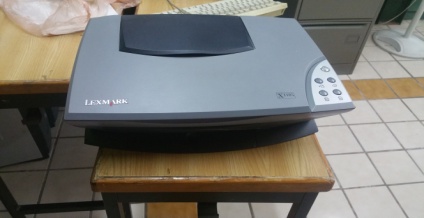 IMPRESORA NEGRA CON GRISMARCA:HP LASER JET 1015 (NO FUNCIONA)CCA ADMINISTRACION  2015-2018 C. MARI LEYDE OCHOA BARAJASTÉCNICO AUXILIAR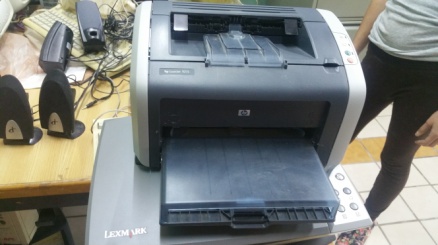 CPU HP  BLANCO CON LA PARTE FRONTAL Y SUPERIOR AZULSERIAL NO:MX15175442MOD:VECTRA XE 310 (NO FUNCIONA)CCA ADMINISTRACION  2015-2018 C. MARI LEYDE OCHOA BARAJASTÉCNICO AUXILIAR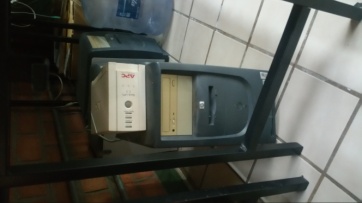 CPU BLANCO HP  CON LA PARTE FRONTAL Y SUPERIOR AZULSERIAL NO:MX15175336MOD:VECTRA XE 310 (NO FUNCIONACCA ADMINISTRACION  2015-2018 C. MARI LEYDE OCHOA BARAJASTÉCNICO AUXILIARCPU BLANCO HP  CON LA PARTE FRONTAL Y SUPERIOR AZULSERIAL NO:MX15175552 MOD: VECTRA XE 310 (NO FUNCIONA)CCA ADMINISTRACION  2015-2018 C. MARI LEYDE OCHOA BARAJASTÉCNICO AUXILIARMONITOR HP 54COLOR BLANCOSERIAL NO:MX15071484 (NO FUNCIONA)CCA ADMINISTRACION  2015-2018 C. MARI LEYDE OCHOA BARAJASTÉCNICO AUXILIAR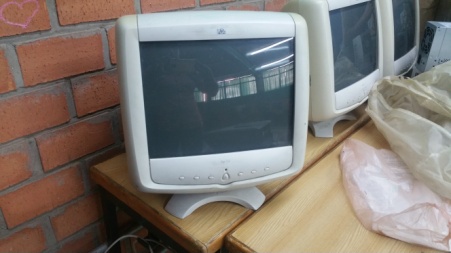 MONITOR HP 54COLOR BLANCOSERIAL NO:MX15071452(NO FUNCIONA)CCA ADMINISTRACION  2015-2018 C. MARI LEYDE OCHOA BARAJASTÉCNICO AUXILIARMONITOR HP 54COLOR BLANCOSERIAL NO:MX150X1469(NO FUNCIONA)CCA ADMINISTRACION  2015-2018 C. MARI LEYDE OCHOA BARAJASTÉCNICO AUXILIARTECLADO BLANCOMARCA:HEWLETT PACKARD HPSERIAL NO:1K44708659B(NO FUNCIONA)CCA ADMINISTRACION  2015-2018 C. MARI LEYDE OCHOA BARAJASTÉCNICO AUXILIAR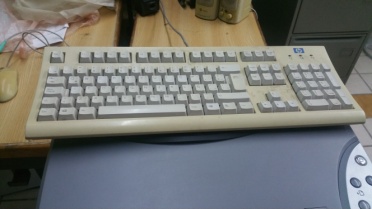 TECLADO BLANCOMARCA:HEWLETT PACKARD HPSERIAL NO:1K44703654B(NO FUNCIONA)CCA ADMINISTRACION  2015-2018 C. MARI LEYDE OCHOA BARAJASTÉCNICO AUXILIARTECLADO BLANCO MARCA:HEWLETT PACKARD HPSERIAL NO:1K44708032B(NO FUNCIONA)CCA ADMINISTRACION  2015-2018 C. MARI LEYDE OCHOA BARAJASTÉCNICO AUXILIARRATON BLANCO HP(NO FUNCIONA)CCA ADMINISTRACION  2015-2018 C. MARI LEYDE OCHOA BARAJASTÉCNICO AUXILIAR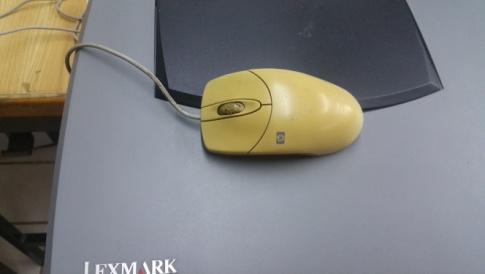 RATON BLANCO HP(NO FUNCIONA)CCA ADMINISTRACION  2015-2018 C. MARI LEYDE OCHOA BARAJASTÉCNICO AUXILIARRATON BLANCO HP(NO FUNCIONA)CCA ADMINISTRACION  2015-2018 C. MARI LEYDE OCHOA BARAJASTÉCNICO AUXILIARRATON BLANCO HP(NO FUNCIONA)CCA ADMINISTRACION  2015-2018 C. MARI LEYDE OCHOA BARAJASTÉCNICO AUXILIARRATON BLANCO HP(NO FUNCIONA)CCA ADMINISTRACION  2015-2018 C. MARI LEYDE OCHOA BARAJASTÉCNICO AUXILIARJUEGO DE BOCINAS COLOR GRISMARCA:POLKAUDIO(NO FUNCIONA)CCA ADMINISTRACION  2015-2018 C. MARI LEYDE OCHOA BARAJASTÉCNICO AUXILIAR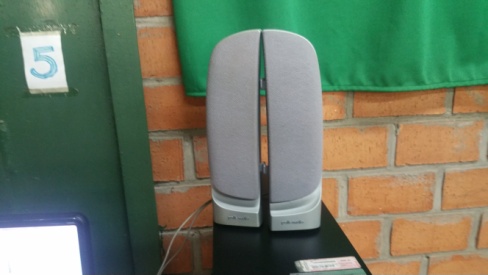 BOCINAS NEGRAS(NO FUNCIONA)CCA ADMINISTRACION  2015-2018 C. MARI LEYDE OCHOA BARAJASTÉCNICO AUXILIAR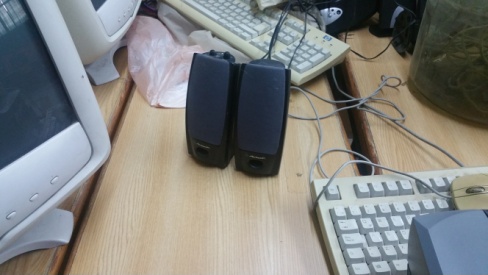 BOCINAS NEGRAS(NO FUNCIONA)CCA ADMINISTRACION  2015-2018 C. MARI LEYDE OCHOA BARAJASTÉCNICO AUXILIAR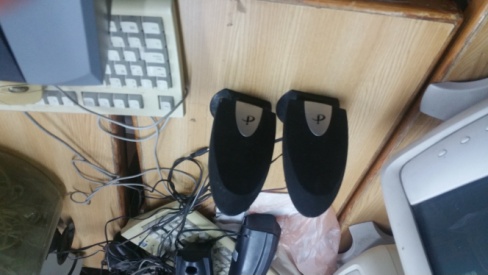 BOCINAS NEGRAS(NO FUNCIONAN)CCA ADMINISTRACION  2015-2018 C. MARI LEYDE OCHOA BARAJASTÉCNICO AUXILIARBOCINAS BLANCASCCA ADMINISTRACION  2015-2018 C. MARI LEYDE OCHOA BARAJASTÉCNICO AUXILIAR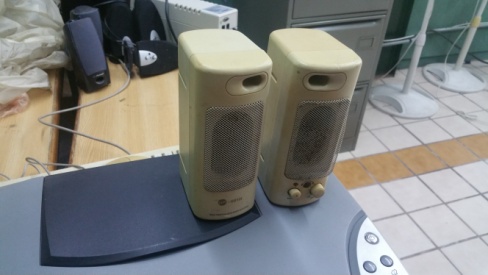 BOCINAS BLANCAS CCA ADMINISTRACION  2015-2018 C. MARI LEYDE OCHOA BARAJASTÉCNICO AUXILIARBOCINAS BLANCASCCA ADMINISTRACION  2015-2018 C. MARI LEYDE OCHOA BARAJASTÉCNICO AUXILIARBOCINAS BLANCASCCA ADMINISTRACION  2015-2018 C. MARI LEYDE OCHOA BARAJASTÉCNICO AUXILIARREGULADOR BLANCOMARCA:APCCCA ADMINISTRACION  2015-2018 C. MARI LEYDE OCHOA BARAJASTÉCNICO AUXILIAR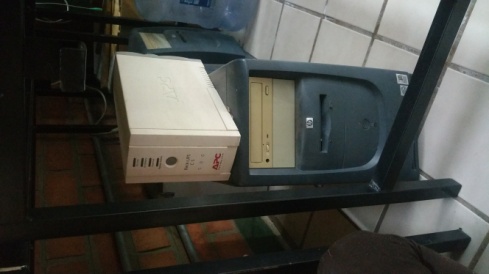 REGULADOR BLANCOMARCA:CENTRAMOD:BLAZER LIGHTCCA ADMINISTRACION  2015-2018 C. MARI LEYDE OCHOA BARAJASTÉCNICO AUXILIAR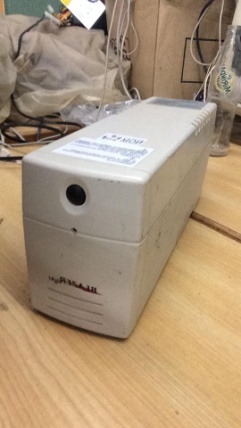 MULTIFUNCIONAL COLOR GRIS CON NEGROMARCA:LEXMARK X1185(NO FUNCIONA)CCA ADMINISTRACION  2015-2018 C. MARI LEYDE OCHOA BARAJASTÉCNICO AUXILIARIMPRESORA NEGRA CON GRISMARCA:HP LASER JET 1015 (NO FUNCIONA)CCA ADMINISTRACION  2015-2018 C. MARI LEYDE OCHOA BARAJASTÉCNICO AUXILIARCPU HP  BLANCO CON LA PARTE FRONTAL Y SUPERIOR AZULSERIAL NO:MX15175442MOD:VECTRA XE 310 (NO FUNCIONA)CCA ADMINISTRACION  2015-2018 C. MARI LEYDE OCHOA BARAJASTÉCNICO AUXILIARCPU BLANCO HP  CON LA PARTE FRONTAL Y SUPERIOR AZULSERIAL NO:MX15175336MOD:VECTRA XE 310 (NO FUNCIONACCA ADMINISTRACION  2015-2018 C. MARI LEYDE OCHOA BARAJASTÉCNICO AUXILIARCPU BLANCO HP  CON LA PARTE FRONTAL Y SUPERIOR AZULSERIAL NO:MX15175552 MOD: VECTRA XE 310 (NO FUNCIONA)CCA ADMINISTRACION  2015-2018 C. MARI LEYDE OCHOA BARAJASTÉCNICO AUXILIARMONITOR HP 54COLOR BLANCOSERIAL NO:MX15071484 (NO FUNCIONA)CCA ADMINISTRACION  2015-2018 C. MARI LEYDE OCHOA BARAJASTÉCNICO AUXILIARMONITOR HP 54COLOR BLANCOSERIAL NO:MX15071452(NO FUNCIONA)CCA ADMINISTRACION  2015-2018 C. MARI LEYDE OCHOA BARAJASTÉCNICO AUXILIARMONITOR HP 54COLOR BLANCOSERIAL NO:MX150X1469(NO FUNCIONA)CCA ADMINISTRACION  2015-2018 C. MARI LEYDE OCHOA BARAJASTÉCNICO AUXILIARTECLADO BLANCOMARCA:HEWLETT PACKARD HPSERIAL NO:1K44708659B(NO FUNCIONA)CCA ADMINISTRACION  2015-2018 C. MARI LEYDE OCHOA BARAJASTÉCNICO AUXILIARTECLADO BLANCOMARCA:HEWLETT PACKARD HPSERIAL NO:1K44703654B(NO FUNCIONA)CCA ADMINISTRACION  2015-2018 C. MARI LEYDE OCHOA BARAJASTÉCNICO AUXILIARTECLADO BLANCO MARCA:HEWLETT PACKARD HPSERIAL NO:1K44708032B(NO FUNCIONA)CCA ADMINISTRACION  2015-2018 C. MARI LEYDE OCHOA BARAJASTÉCNICO AUXILIARRATON BLANCO HP(NO FUNCIONA)CCA ADMINISTRACION  2015-2018 C. MARI LEYDE OCHOA BARAJASTÉCNICO AUXILIARRATON BLANCO HP(NO FUNCIONA)CCA ADMINISTRACION  2015-2018 C. MARI LEYDE OCHOA BARAJASTÉCNICO AUXILIARRATON BLANCO HP(NO FUNCIONA)CCA ADMINISTRACION  2015-2018 C. MARI LEYDE OCHOA BARAJASTÉCNICO AUXILIARRATON BLANCO HP(NO FUNCIONA)CCA ADMINISTRACION  2015-2018 C. MARI LEYDE OCHOA BARAJASTÉCNICO AUXILIARRATON BLANCO HP(NO FUNCIONA)CCA ADMINISTRACION  2015-2018 C. MARI LEYDE OCHOA BARAJASTÉCNICO AUXILIARJUEGO DE BOCINAS COLOR GRISMARCA:POLKAUDIO(NO FUNCIONA)CCA ADMINISTRACION  2015-2018 C. MARI LEYDE OCHOA BARAJASTÉCNICO AUXILIARBOCINAS NEGRAS(NO FUNCIONA)CCA ADMINISTRACION  2015-2018 C. MARI LEYDE OCHOA BARAJASTÉCNICO AUXILIARBOCINAS NEGRAS(NO FUNCIONA)CCA ADMINISTRACION  2015-2018 C. MARI LEYDE OCHOA BARAJASTÉCNICO AUXILIARBOCINAS NEGRAS(NO FUNCIONAN)CCA ADMINISTRACION  2015-2018 C. MARI LEYDE OCHOA BARAJASTÉCNICO AUXILIARBOCINAS BLANCASCCA ADMINISTRACION  2015-2018 C. MARI LEYDE OCHOA BARAJASTÉCNICO AUXILIARBOCINAS BLANCAS CCA ADMINISTRACION  2015-2018 C. MARI LEYDE OCHOA BARAJASTÉCNICO AUXILIARBOCINAS BLANCASCCA ADMINISTRACION  2015-2018 C. MARI LEYDE OCHOA BARAJASTÉCNICO AUXILIARBOCINAS BLANCASCCA ADMINISTRACION  2015-2018 C. MARI LEYDE OCHOA BARAJASTÉCNICO AUXILIARREGULADOR BLANCOMARCA:APCCCA ADMINISTRACION  2015-2018 C. MARI LEYDE OCHOA BARAJASTÉCNICO AUXILIARREGULADOR BLANCOMARCA:CENTRAMOD:BLAZER LIGHTCCA ADMINISTRACION  2015-2018 C. MARI LEYDE OCHOA BARAJASTÉCNICO AUXILIAR